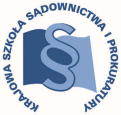 KRAJOWA SZKOŁA SĄDOWNICTWA I PROKURATURYKraków, 29 czerwca 2022 r.
OAS-II.420.20.2022Dot. praktyk aplikantów XI rocznika aplikacji sędziowskiej po 28 zjeździeDoPatronów praktykoraz Patronów koordynatorówaplikantów aplikacji sędziowskiejUprzejmie przedstawiam szczegółowy zakres tematyczny, który powinien być przedmiotem praktyk aplikantów XI rocznika aplikacji sędziowskiej odbywanych w terminie 12.09.2022 r.-23.09.2022 r., po 28 zjeździe aplikacji sędziowskiej.Założeniem praktyki, co do zasady, jest zaznajomienie aplikantów z czynnościami i metodyką pracy sędziego oraz doskonalenie umiejętności wykorzystania wiedzy teoretycznej i znajomości orzecznictwa przy sporządzaniu projektów orzeczeń, zarządzeń i pism procesowych, a także poprzez uczestniczenie w czynnościach podejmowanych przez patrona praktyki. Praktyka powinna utrwalać wiedzę zdobytą przez aplikanta podczas poprzedzających ją zajęć seminaryjnych w ramach zjazdu. Zgodnie z programem aplikacji sędziowskiej realizowanym przez aplikantów XI rocznika tej aplikacji, przedmiotem 28 zjazdu jest prawo ubezpieczeń społecznych. Po zakończeniu zjazdu aplikanci mają odbyć trwającą 3 tygodnie praktykę w sądzie rejonowym w wydziale pracy i ubezpieczeń społecznych.W zakresie spraw będących przedmiotem zjazdu patron praktyki oraz patron koordynator powinni przy pracy z aplikantami podczas praktyki poświęcić szczególną uwagę zagadnieniom z zakresu prawa materialnego obejmującym:zasady podlegania ubezpieczeniom społecznym (w systemie powszechnym i rolniczym);składki na ubezpieczenia społeczne; zasady ustalania prawa do świadczeń z ubezpieczenia społecznego; zwrot świadczeń nienależnie pobranych;ubezpieczenie społeczne z tytułu choroby i macierzyństwa; zasiłek chorobowy, macierzyński, opiekuńczy i wyrównawczy;ubezpieczenie społeczne z tytułu wypadków przy pracy i chorób zawodowych; pojęcie wypadku przy pracy (analiza elementów definicji); świadczenia z tytułu wypadków przy pracy przysługujące od organu rentowego;orzekanie o stopniu niepełnosprawności.Nadto patron praktyki oraz patron koordynator powinni zapewnić, aby w toku praktyki aplikanci zapoznali się z zagadnieniami z zakresu prawa procesowego dotyczącymi istotnych odrębności postępowania w sprawach z ubezpieczeń społecznych, takimi jak:właściwość rzeczowa sądów rejonowych i sądów okręgowych w sprawach z zakresu ubezpieczeń społecznych;strony postępowania w sprawach z zakresu ubezpieczeń społecznych, pojęcie „zainteresowanego” (art. 47711 § 2 k.p.c.);zdolność sądowa organu rentowego oraz wojewódzkiego zespołu do spraw orzekania o niepełnosprawności;wymogi formalne odwołania jako pisma wszczynającego postępowanie w sprawie; możliwość zwrotu akt sprawy organowi rentowemu (art. 467 § 4 k.p.c.) oraz możliwość skierowania odwołania od decyzji organu rentowego do lekarza orzecznika ZUS do ponownego rozpatrzenia (art. 4779 § 21 k.p.c.); rodzaje orzeczeń, jakie może wydać sąd ubezpieczeń społecznych; niedopuszczalność ugody.Szczególną uwagę należy poświęcić praktycznym zagadnieniom związanym z analizą i oceną dokumentów znajdujących się w aktach organu rentowego oraz decyzji tego organu, jak również wymogów formalnych odwołania od decyzji – tak aby aplikanci nabyli umiejętność podejmowania trafnych decyzji procesowych dotyczących sposobu dalszego procedowania w sprawie (odrzucenie odwołania z powodu wniesienia go po terminie albo z przyczyn, o których mowa w art. 4779 § 31 k.p.c., zwrot akt sprawy organowi rentowemu, skierowanie sprawy do lekarza orzecznika ZUS, przekazanie sprawy właściwemu organowi, skierowanie sprawy na rozprawę). Ponadto aplikanci powinni zapoznać się z kwestią prawidłowego redagowania postanowień dowodowych, w tym zwłaszcza postanowienia o dopuszczeniu dowodu z opinii biegłego/biegłych lekarzy (np. na okoliczność ustalenia procentowego stopnia stałego lub długotrwałego uszczerbku na zdrowiu, całkowitej lub częściowej niezdolności do pracy w sprawie o świadczenie rehabilitacyjne), jak również formułowania sentencji merytorycznych orzeczeń kończących postępowanie w sprawie. Zaleca się, aby aplikanci w trakcie praktyki zapoznawali się z konkretnymi sprawami z zakresu ubezpieczeń społecznych, uczestniczyli w posiedzeniach i rozprawach, na których te sprawy są rozpoznawane oraz aby powierzano im jak największą liczbę czynności, które pomogą utrwalić im w praktyce zdobytą podczas zajęć seminaryjnych wiedzę teoretyczną. Szczególny jednak nacisk należy położyć na to, aby podczas praktyki aplikanci opanowali w możliwie najwyższym stopniu umiejętność samodzielnego opracowywania projektów orzeczeń kończących postępowanie w tego rodzaju sprawach, wraz z uzasadnieniem.Ponadto informuję, że przedmiotem sprawdzianu, który aplikanci będą pisać po zakończeniu  praktyki - 20 września 2021 r., będzie sporządzenie - na podstawie spreparowanych akt - projektu wyroku z uzasadnieniem w sprawie o zasiłek chorobowy, stąd koniecznym jest zwrócenie szczególnej uwagi na nabycie przez aplikantów umiejętności samodzielnego opracowywania projektów orzeczeń wraz z uzasadnieniem w tego rodzaju sprawach. Czynności, które powinny zostać zlecone aplikantowi w trakcie praktyki (czynności obowiązkowe)Należy zlecić aplikantowi sporządzenie:projektów co najmniej jednego projektu orzeczenia wraz z uzasadnieniami i zarządzeniami w sprawie:o zasiłek chorobowy,o zwrot wypłaconego świadczenia z ubezpieczenia społecznego,o jednorazowe odszkodowanie z tytułu wypadku przy pracy lub choroby zawodowej;co najmniej dwóch projektów postanowień o dopuszczeniu dowodu z opinii biegłego/biegłych lekarzy oraz zlecenia dla biegłego/biegłych.Uprzejmie przypominam, że przed rozpoczęciem praktyki patron praktyki ma obowiązek omówić z aplikantem cel, szczegółowy zakres tematyczny praktyki i jej planowany przebieg oraz zapoznać aplikanta ze swoim stanowiskiem pracy i strukturą organizacyjną jednostki, w której jest zatrudniony. Po wykonaniu czynności przez aplikanta należy szczegółowo omówić z nim rezultaty jego pracy, w tym ewentualne uchybienia.Kierownik Działu Dydaktycznego OASdr Mariusz Kucharczyksędzia